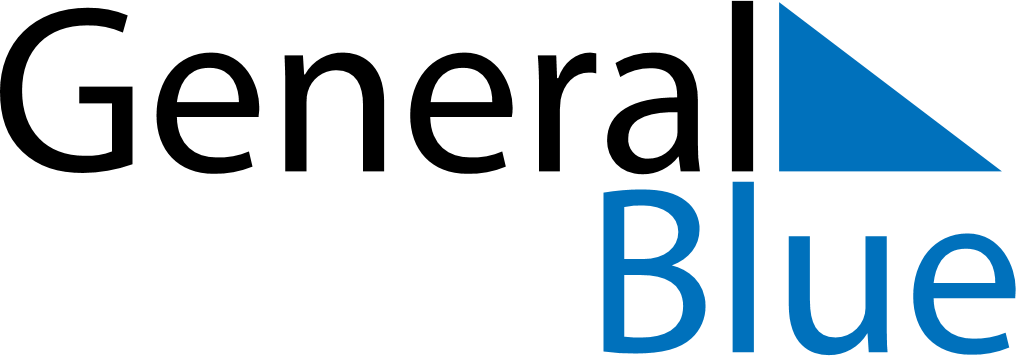 May 2024May 2024May 2024May 2024May 2024May 2024Emerald, Victoria, AustraliaEmerald, Victoria, AustraliaEmerald, Victoria, AustraliaEmerald, Victoria, AustraliaEmerald, Victoria, AustraliaEmerald, Victoria, AustraliaSunday Monday Tuesday Wednesday Thursday Friday Saturday 1 2 3 4 Sunrise: 6:59 AM Sunset: 5:31 PM Daylight: 10 hours and 31 minutes. Sunrise: 7:00 AM Sunset: 5:29 PM Daylight: 10 hours and 29 minutes. Sunrise: 7:01 AM Sunset: 5:28 PM Daylight: 10 hours and 27 minutes. Sunrise: 7:02 AM Sunset: 5:27 PM Daylight: 10 hours and 25 minutes. 5 6 7 8 9 10 11 Sunrise: 7:03 AM Sunset: 5:26 PM Daylight: 10 hours and 23 minutes. Sunrise: 7:04 AM Sunset: 5:25 PM Daylight: 10 hours and 21 minutes. Sunrise: 7:05 AM Sunset: 5:24 PM Daylight: 10 hours and 19 minutes. Sunrise: 7:05 AM Sunset: 5:23 PM Daylight: 10 hours and 17 minutes. Sunrise: 7:06 AM Sunset: 5:22 PM Daylight: 10 hours and 15 minutes. Sunrise: 7:07 AM Sunset: 5:21 PM Daylight: 10 hours and 13 minutes. Sunrise: 7:08 AM Sunset: 5:20 PM Daylight: 10 hours and 12 minutes. 12 13 14 15 16 17 18 Sunrise: 7:09 AM Sunset: 5:19 PM Daylight: 10 hours and 10 minutes. Sunrise: 7:10 AM Sunset: 5:18 PM Daylight: 10 hours and 8 minutes. Sunrise: 7:11 AM Sunset: 5:18 PM Daylight: 10 hours and 6 minutes. Sunrise: 7:12 AM Sunset: 5:17 PM Daylight: 10 hours and 5 minutes. Sunrise: 7:12 AM Sunset: 5:16 PM Daylight: 10 hours and 3 minutes. Sunrise: 7:13 AM Sunset: 5:15 PM Daylight: 10 hours and 1 minute. Sunrise: 7:14 AM Sunset: 5:14 PM Daylight: 10 hours and 0 minutes. 19 20 21 22 23 24 25 Sunrise: 7:15 AM Sunset: 5:14 PM Daylight: 9 hours and 58 minutes. Sunrise: 7:16 AM Sunset: 5:13 PM Daylight: 9 hours and 57 minutes. Sunrise: 7:16 AM Sunset: 5:12 PM Daylight: 9 hours and 55 minutes. Sunrise: 7:17 AM Sunset: 5:12 PM Daylight: 9 hours and 54 minutes. Sunrise: 7:18 AM Sunset: 5:11 PM Daylight: 9 hours and 52 minutes. Sunrise: 7:19 AM Sunset: 5:10 PM Daylight: 9 hours and 51 minutes. Sunrise: 7:20 AM Sunset: 5:10 PM Daylight: 9 hours and 50 minutes. 26 27 28 29 30 31 Sunrise: 7:20 AM Sunset: 5:09 PM Daylight: 9 hours and 48 minutes. Sunrise: 7:21 AM Sunset: 5:09 PM Daylight: 9 hours and 47 minutes. Sunrise: 7:22 AM Sunset: 5:08 PM Daylight: 9 hours and 46 minutes. Sunrise: 7:23 AM Sunset: 5:08 PM Daylight: 9 hours and 45 minutes. Sunrise: 7:23 AM Sunset: 5:07 PM Daylight: 9 hours and 44 minutes. Sunrise: 7:24 AM Sunset: 5:07 PM Daylight: 9 hours and 43 minutes. 